Si vous êtes intéressé par le judo le Ju Jitsu ou Self Défense, ou encore la gymnastique douce,  Les Arts Martiaux Mourenxois Judo sont faits pour vous. Ils vous  accueillent au Dojo rue Gaston de Foix.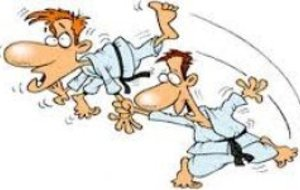 Les Tarifs 2020/2021Licences  assurance FFJDA (Obligatoire pour tous) Pour la saison (Septembre à Juin)40€Cotisation (Saison) judo et ju jitsu123€Eveil Judo (4& 5 ans) et Taïso88€Réduction cotisation pour les famillesPour nous contacterConsultez notre site :ammjudo64.sportsregions.frEnvoyer nous un courriel :ammjudo64@gmail.comPar Téléphone :Présidente : 06 72 15 09 57Secrétaire : 06 25 89 56 15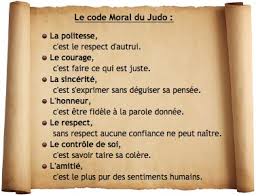 IPNS.  Ne pas jeter sur la voie publiqueArts Martiaux                 Mourenxois Judo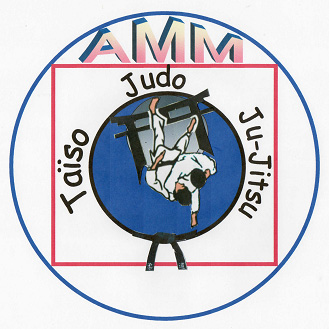 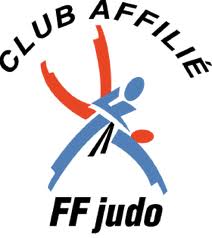 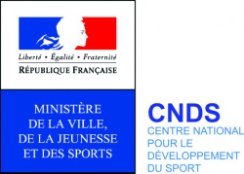 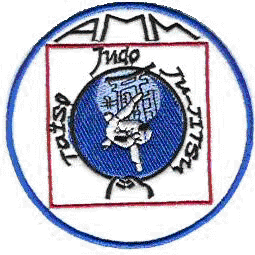 JudoJu JitsuTaïso                ite : ammjudo64.sportsregions.frLe CLUBLe ClubLes Arts Martiaux Mourenxois Judo sont une association loi 1901, créée le 07 avril 2008.L’association est agréée Jeunesse et SportsNous  vous invitons  à  rejoindre l’une de nos 3 activités qui composent les AMM Judo pour ces quelques bonnes raisons :L’ESPACE ET LE MATERIEL    Un Tatamis spacieux de 364 m², pour le grand Dojo et de 117 m² pour le petit Dojo.  Du matériel pédagogique ludique pour tous les âges.L'ACCUEILUne équipe de dirigeants investie, dynamique, qui n'hésitera pas à vous accueillir, vous conseiller et vous aider dans une ambiance très conviviale.L'ENCADREMENTDes professeurs de qualité Diplômés :« Erick» CN 6ème Dan (DESJEPS) Educateur Sportif Départemental « Jean Philippe » CN 5ème Dan (DEJEPS)  Judo Ju Jitsu, " Carole" CN 2ème dan (DEJEPS) judo Ju Jitsu Directrice Technique du club Enseignante  de Taïso"Thierry" CN 3ème Dan (CQP)   Enseignant  des cours de judo Ju Jitsu"Martine" CN 1er Dan (Animatrice Suppléante)INSCRIPTIONSElles se déroulent tout au long de la saison pendant les heures de cours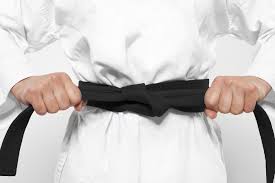 Le DOSSIER COMPLET est à déposer au bureau pendant les heures de cours. Il doit comprendre :Le Formulaire d’inscription club Un certificat médical  de non contre indication à la pratique  du judo en compétition  ou copie du passeport « judo »signé par le médecinLe règlement intérieur signéVotre Paiement, Licence + cotisationLe passeport sportif est obligatoire à partir de 7 ans et est valable 8 ans. Il est vendu au prix de 8 €1 photo d’identitéLes HorairesLundiJuJitsu : 21 h 00 à 22 h 00Mardi et Jeudi (Judo)Mini  Poussins de 17h30 à 18 h 15Poussins et Benjamins 1 de 18 h 15 à 19h 30Adultes à partir de Benjamins 219 h 30 à 21 h00Préparation Grade de 21h 00 à 21 h 30MercrediJuJitsu à partir de 14 ans de  20 h 30 à 21 h 30Eveil judo (4 et 5 ans) De 17 h 00 à 17 h 45Taïso Gymnastique douceDe 19h30 à 20 h 30Jeudi JuJitsu : de 20 h 00 à 21 h30VendrediJu Jitsu  De 18 h 00à 19 h 30Samedi (Judo/JuJitsu)Préparation kata : De 10 h 00 à 12 h 00